i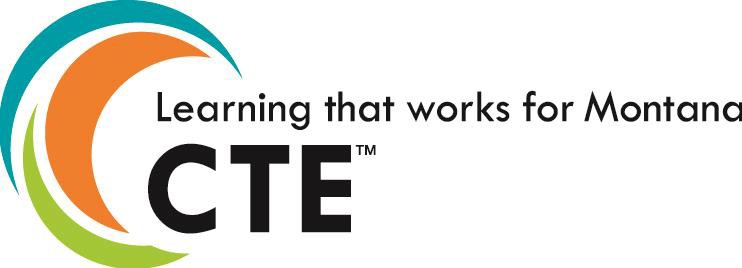 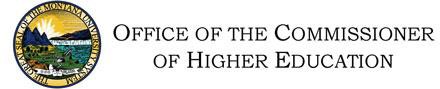 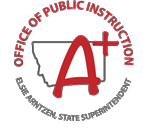 Montana Perkins V:Comprehensive Local Needs AssessmentTemplate and Guidance CONTENTSINTRODUCTIONOne of the most significant changes in Perkins V (the Strengthening Career and Technical Education (CTE) for the 21st Century Act) is the new requirement for local applicants to conduct a comprehensive local needs assessment (CLNA) and update it at least every two years. A CLNA is required of all secondary and post-secondary applicants.The State of Montana Office of the Commissioner of Higher Education (OCHE) and the Office of Public Instruction (OPI) requested a RURAL WAIVER that allows all secondary schools to apply for Perkins V funding. After reading through the CLNA, you may choose to join a regional collective with other schools and/or colleges in order to submit one regional CLNA. Please call your CTE Specialist if you are interested in this option.PURPOSEThis guide will provide Perkins V applicants a framework from which to structure their approach to the local needs assessment efforts by translating the legal language into actionable steps that complete the requirements and engage stakeholders in thoughtful program improvement.This document was created with resources from Advance CTE and Association of Career Technical Education (ACTE). Anyone engaged in this process is encouraged to consult the work cited in Appendix A.WHY A COMPREHENSIVE LOCAL NEEDS ASSESSMENT?In addition to being a requirement for all local applicants in order to receive Perkins V funding, the new needs assessment is a valuable tool that drives your local application development and future spending decisions. This is a chance to take an in- depth look at your entire local and regional CTE system and identify areas where targeted improvements can lead to increased opportunities for student success. The needs assessment, if implemented thoughtfully, can also be a powerful opportunity to engage stakeholders in a common understanding and vision for the future of CTE in your community.1WHEN DOES A LOCAL NEEDS ASSESSMENT NEED TO BE COMPLETED?Use of Perkins V funding is based on the results of the local needs assessment. Activities and expenditures should not be included in a grant application if the campus/district cannot demonstrate a need based on the comprehensive needs assessment.The Local Needs Assessment must be completed on a biennial basis with a review of progress during the odd year. The assessment (or review) must be completed prior to completion of the grant application.Secondary LEAsThe most recent Local Needs Assessment must be dated and uploaded into the Related Documents area of the E-Grants application (secondary applicants) as part of the regular application process.Post-secondary LEAsLocal Needs Assessment worksheets should be emailed as a .pdf to the Perkins Program Manager as part of your Post- secondary Local Application packet. Additionally, in the Local Application, recipients will need to identify which CLNA items are addressed in the budget narrative and budget detail for each requested expenditure before grant approval will be given.1 Maximizing Perkins V’s Comprehensive Needs Assessment & Local Application to Drive CTE Program Quality and Equity. Association for Career and Technical Education. Updated October 31, 2018.LOCAL NEEDS ASSESSMENT PROCESSThis guide will walk local applicants through the steps necessary to complete a thorough Comprehensive Local Needs Assessments according to the following workflow.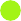 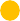 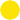 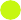 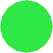 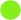 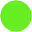 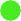 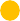 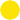 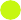 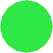 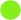 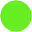 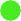 Stakeholder	Gathering Data Engagement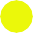 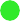 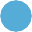 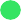 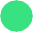 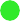 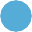 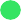 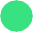 Discussing & Recording Findings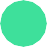 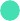 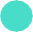 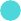 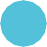 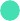 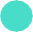 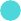 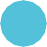 STAKEHOLDER ENGAGEMENTThe Perkins V comprehensive local needs assessment requires consultation with a broad spectrum of stakeholders as part of the initial needs assessment process, as well as throughout implementation. This stakeholder group is more extensive than what was required for Perkins IV. Prior to embarking on the assessment, the following steps will help lay the groundwork for a rigorous and meaningful needs assessment through clear preparation and organization.STEP 1: IDENTIFY A LEADERSHIP TEAM (OPTIONAL)Consultation with a diverse body of stakeholders is required for the CLNA. As you review the list of minimum participants it will be important to manage the work and to set and maintain priorities. The Office of the Commissioner of Higher Education and Office of Public Instruction recommend your campus/district consider using the Perkins Advisory Committee in this capacity as they will provide the core of your CLNA stakeholder group.STEP 2: IDENTIFY REQUIRED STAKEHOLDER PARTICIPANTS (REQUIRED)Perkins V requires, at a minimum, the following participants be engaged in the initial needs assessment, local application development, and ongoing consultation:Representatives of CTE programs from both secondary and post-secondary institutions including:Teachers, instructors and facultyCareer guidance and advisory professionalsAdministrators, principalsSpecialized instructional support personnel and paraprofessionalsRepresentatives of regional economic development organizations and local business and industryParents and studentsRepresentatives of special populationsRepresentatives of regional or local agencies serving out-of-school youth, homeless children and youth, and at- risk youthRepresentatives of Indian Tribes and Tribal organizations in the State, where applicableDon’t be afraid to think of consultation in a broad fashion. Appendix B outlines several methods of gathering and documenting stakeholder feedback. It also provides links to a variety of resources.A worksheet is provided in Appendix C to assist with brainstorming possible participants in your stakeholder engagement activities around the CLNA.CTE PROGRAM OF STUDY COMPREHENSIVE LOCAL NEEDS ASSESSMENT TEMPLATEPROCESS:The following outlines the steps necessary for completing your Comprehensive Local Needs Assessment:TEMPLATE:This local needs assessment template outlines all of the required areas of assessment:PART A: Evaluation of Student Performance PART B: Evaluation of ProgramsB-1: Size, Scope & QualityB-2: Labor Market AlignmentPART C: Implementing CTE Programs of StudyPART D: Recruitment, Retention and Training of CTE Educators PART E: Improving Equity & AccessPART F: Performance MeasuresRating The rubrics provide a continuum of ratings possible for each item. Consider carefully where your campus/district is and provide comments on areas of strength or weakness. It is important the committee agree on each of the ratings provided.Further Questions to Consider  OPI/CTE includes a list of questions to consider as you complete the CLNA. Use these to guide your discussion and ratings.Keep it straight.There are several processes you might employ to begin to make sense of what you have found. You may want to schedule a separate meeting for each element in order to keep information separated and to keep minds fresh and alert.COMPREHENSIVE LOCAL NEEDS ASSESSMENT WORKSHEETSPART A: EVALUATION OF STUDENT PERFORMANCEUse the prompts on this worksheet to evaluate how your campus/district’s CTE programs support and improve student performance on ESSA (secondary only) and Perkins measures. Address those statements and questions that provide the best and most relevant feedback to your campus/district. For detailed instructions on completing this section, please see: Student Performance.Consider the following statements, identify those that best match your campus/district, and choose the most appropriate response.1⎯This is a Strength | 2⎯This is satisfactory | 3⎯This area needs some improvement | 4⎯This area needs major improvementFurther questions to consider: Which student groups are struggling the most in CTE programs? Which CTE programs overall have the highest outcomes and which have the lowest? Is there a trend across all CTE programs? What the potential root causes of inequities in performance in each CTE program?Summarize your findings here:Overall Highlands College are performing adequately and finding employment within the program. There are concerning performance indicators among Pell and Non-Traditional students. Peer coaches, faculty/staff will reach out to the above populations. Trainings targeted toward underserved populations will be identified for faculty/staff.     Fall 2018 Institutional data indicates an overall retention in/or completed in program study to be 79%. The Associate of Science program sees lower retention as many students use      it for a semester or two and then transfer elsewhere. Data shows that when the AS students transfer to Montana Tech (north campus) the retention drops further. Some reasons for students who struggle may be a feeling of isolation, sense of not belonging and lack of like individuals at Highlands College. This is a cultural change that needs to be addressed.PART B-1: EVALUATION OF SIZE, SCOPE AND QUALITYUse the prompts on this worksheet to evaluate the Size, Scope, and Quality of your campus/district’s CTE programs. Address those statements and questions thatprovide the best and most relevant feedback to your campus/district.For detailed instructions on completing this section, please see: Size, Scope & QualityConsider the following statements, identify those that best match your campus/district, and choose the most appropriate response.1⎯This is a Strength | 2⎯This is satisfactory | 3⎯This area needs some improvement | 4⎯This area needs major improvementFurther questions to consider:Does the district/campus offer programs with too low an enrollment to justify the costs in offering those programs?What populations of students are and are not accepted into programs and/or occupations? What are some of the reasons?Do some programs offer more opportunities for skill development than others, both in the classroom and through extended learning experiences?How do specific program areas compare in quality?How do specific components of programs, such as work-based learning or instruction, compare in quality?Summarize your findings here:Highlands College has offered courses with very low enrollment which did not justify the cost. During fall 2020, low enrollment courses were combined or cancelled. When a course was cancelled, students were advised on how to adjust schedules or look at substitution courses.All populations of students are accepted except for programs that have requirements such as lifting heavy weights, climbing poles or ladders, etc.The Accounting Program offered their first apprenticeships AY 19-20. With the addition of an Apprenticeship Director, this will grow across programs.   With the new leadership at Highlands College, programs are being reviewed to ensure that industry needs are being meet by our graduates.Again, new leadership and the addition of Workforce and Apprenticeship directors, the process will be standardized to ensure quality.PART B-2: EVALUATION OF LABOR MARKET ALIGNMENTUse the prompts on this worksheet to determine how well your campus/district’s CTE programs are aligned to local, regional, and state labor demands. Address thosestatements and questions that provide the best and most relevant feedback to your campus/district.For detailed instructions on completing this section, please see: Labor Market AlignmentConsider the following statements, identify those that best match your campus/district, and choose the most appropriate response.1⎯This is a Strength | 2⎯This is satisfactory | 3⎯This area needs some improvement | 4⎯This area needs major improvementFurther questions to consider:What are the highest projected growth industries in the region/state? What occupations are part of that industry?How do CTE program enrollments match projected job openings? Where are the biggest gaps?What are the emerging occupations, and are programs available for students in those areas?Summarize your findings here:Web Developer demand is growing much faster than normal at 11%. This is high-skill, high-demand and high-wager. The Pre-Apprentice Line Program, Construction Carpenters and Radiologic Technicians are high-skill, high-wage and continue to be in demand growing faster than normal at 7-10%. Civil Engineering Technicians have average openings and Machinists/Welders and Automotive Technicians automotive are growing at a slower rate. The CTE enrollment at Highlands College is not meeting the industry demand in some occupations such as Line Program and Carpentry. Web Design is in demand, however students are choosing a four-year option over the two-year. Additional outreach is needed to education prospective students on the ability to start in a two-year and transfer to a four-year once complete. Montana Tech is offering a four-year Cyber Security program which I believe is the first in the state. Once again, students are looking to the four-year first.Cyber Security is an emerging occupation which Highlands is working hard to tap into. Many two-year colleges in Montana are offering Cyber Security and Highlands will evaluate if the need is high enough her to offer the two-year along with four-year. With COVID-19, Telemedicine and the need for security is in demand.PART C: EVALUATION OF PROGRESS TOWARD IMPLEMENTING CTE PROGRAMS/PROGRAMS OF STUDYUse the prompts on this worksheet to determine how well your campus/district’s CTE programs are implemented with fidelity and aligned to secondary/post-secondary or occupational options. Address those statements and questions that provide the best and most relevant feedback to your campus/district.For detailed instructions on completing this section, please see: Implementing Programs of StudyConsider the following statements, identify those that best match your campus/district, and choose the most appropriate response.1⎯This is a Strength | 2⎯This is satisfactory | 3⎯This area needs some improvement | 4⎯This area needs major improvementFurther questions to consider:Are students being retained in the same program of study?What is the role of secondary and post-secondary partners in current program of study design and delivery?What is the role of business and industry partners in the current program of study development and delivery?Summarize your findings here:Fall 2018 Institutional data indicates an overall retention in/or completed in the program study to be 79%. Some of the programs have low enrollment so this number doesn’t really tell the entire story. Additional review is justified. Secondary schools play a role in the delivery and priority will be to include them to a greater degree.Business and industry partners have been part of the development however, they will become a driver in future development and delivery. Additional online delivery technology will help.PART D: EVALUATION OF RECRUITMENT, RETENTION AND TRAINING OF CTE EDUCATORSUse the prompts on this worksheet to analyze your campus/district’s strategies for attracting and keeping qualified CTE instructors, and its policies and procedures forprofessional development planning. Address those statements and questions that provide the best and most relevant feedback to your campus/district.For detailed instructions on completing this section, please see: Recruitment, Retention and Training of CTE EducatorsConsider the following statements, identify those that best match your campus/district, and choose the most appropriate response.1⎯This is a Strength | 2⎯This is satisfactory | 3⎯This area needs some improvement | 4⎯This area needs major improvementFurther questions to consider:Are onboarding processes efficient and effective, especially for educators coming from industry?What has been the impact on mentoring and onboarding processes for new instructors, especially instructors coming from industry?What professional development offerings are most highly rated by participant staff? Does this differ when looking at different factors such as length of time in position, certification, career area, etc.?In what CTE subject areas are more educators needed?Summarize your findings here:The faculty onboarding is part of the Dean/Department head responsibility.  This is an area that needs improvement, especially for industry educators.Faulty prefer to receive professional development pertaining to the department required credentials. They are looking for an in-face, off-campus training at university, industry rep, etc., leading to industry certifications.It can be difficult to hire and retain educators in high-wage, high/in-demand areas. The Line Program has had difficulty retaining faculty as they can earn almost twice as much as post-secondary can offer.PART E: EVALUATION OF PROGRESS TOWARD IMPROVING EQUITY AND ACCESSUse the prompts on this worksheet to investigate the steps your campus/district is taking toward equitable access and inclusion in CTE programs. Address those statements and questions that provide the best and most relevant feedback to your campus/district.For detailed instructions on completing this section, please see: Improving Equity & AccessConsider the following statements, identify those that best match your district/campus, and choose the most appropriate response.1⎯This is a Strength | 2⎯This is satisfactory | 3⎯This area needs some improvement | 4⎯This area needs major improvementFurther questions to consider:Which population groups are underrepresented in your CTE programs overall? Which program area? Which are over-represented?What is the difference between participant and concentrator data for each special population?Which accommodations, modifications, and supportive services are most effective? Which are underutilized?Which recruiting efforts for special populations seem to be most effective? Which seem to produce little effect?Summarize your findings here:PART F: PERFORMANCE MEASURESAs part of your comprehensive needs assessment, it is important to include a review of your performance measures. Recipients must use this form to review levels of performance.Recipients must identify and address any disparities or gaps in performance among population subgroups [§134(b)(9)]. In the space provide, please complete the rating for each performance measure.Table 1: For Secondary LEA’s OnlyTable 2: For Post-secondary LEA’s OnlyGATHERING DATAThis portion of the guide will walk you through detailed steps for completing the worksheets in the previous section.The comprehensive local needs assessment has six required elements. When considering each part of the CLNA, always keep the consultation requirement of Perkins V in mind, along with the list of required stakeholders outlined lined in the previous section.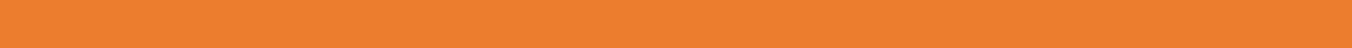 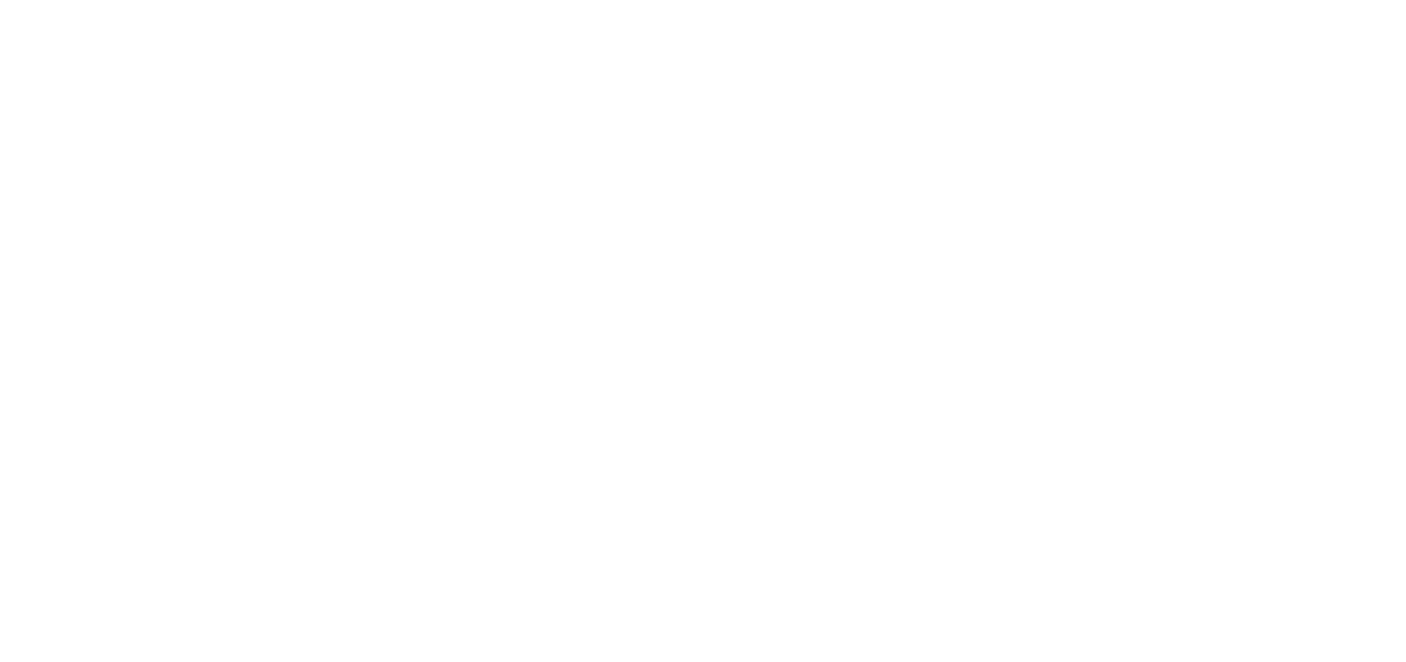 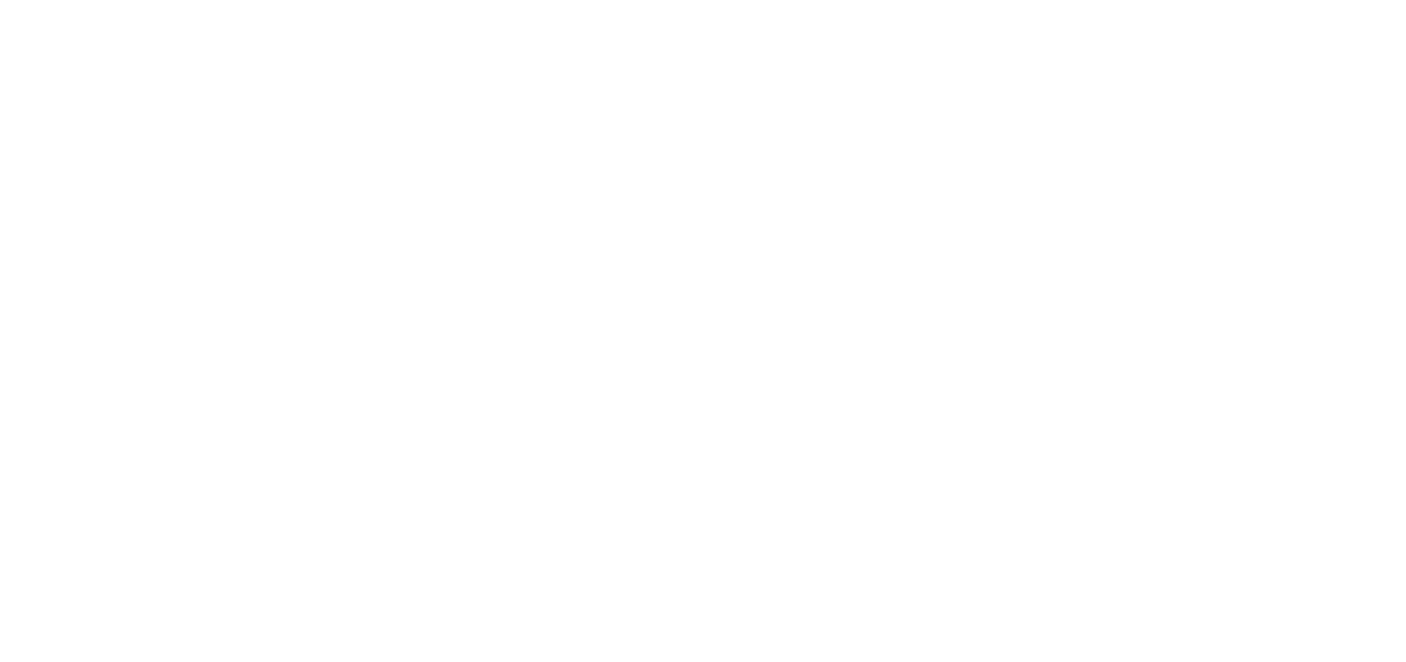 13PART A: EVALUATION OF STUDENT PERFORMANCEState Support: This data will be provided to each Local Eligible Agency from OPI or OCHE via the annual Report Card2 Section 134(c)(2)(A) states the needs assessment must include: An evaluation of the performance of the students served with respect to State determined and local levels of performance, including an evaluation for special populations and each subgroup described in section 1111 of the ESEA.PART B: EVALUATION OF PROGRAM QUALITYPART B-1: SIZE, SCOPE AND QUALITYWhat is size, scope and quality? These definitions are important to ensure funds are used to drive quality, equitable, and impactful programs.Criteria for Secondary Recipients:Secondary eligible recipients must offer a minimum of approved Montana Career Pathways based upon student enrollment as follows (Using the MSHA criteria of school size):3 Section 134(c)(2)(B)(i) states the needs assessment must include: A description of how career and technical programs offered are sufficient in size, scope, and quality to meet the needs of all students served.Criteria for Post-secondary Recipients:PART B-2: LABOR MARKET ALIGNMENTIf your school is not able to match a CTE program with workforce occupations, provide a two-year plan for re-training/re- tooling your CTE teacher(s) to bring the program into alignment (for secondary LEA’s only).PART C: PROGRESS TOWARD IMPLEMENTING CTE PROGRAMS/PROGRAMS OF STUDYSec 3(41): Program of Study. A coordinated, non-duplicative sequence of academic and technical content at the secondary and post-secondary level that:Incorporates challenging State academic standards;Addresses both academic and technical knowledge and skills, including employability skills;4 Section 134(c)(2)(B)(ii) states the needs assessment must include: A description of how career and technical education programs are aligned to State, regional, Tribal or local in-demand industry sectors or occupations identified by the State workforce development board or are designed to meet local education or economic needs not identified by the local workforce development boards.5 Section 134(c)(2)(C) states the needs assessment must include: An evaluation of progress toward the implementation of career and technical education programs and programs of study.Progresses in specificity (beginning with all aspects of an industry or career cluster and leading to more occupation-specific instruction);Has multiple entry and exit points that incorporates credentialing; andCulminates in the attainment of a recognized post-secondary credential.PART D: RECRUITMENT, RETENTION AND TRAINING OF CTE EDUCATORS6 Section 134(c)(2)(D) states the needs assessment must include: A description of how the eligible recipient will improve recruitment, retention, and training of career and technical education teachers, faculty, specialized instructional support personnel, paraprofessionals, and career guidance and academic counselors, including individuals in groups underrepresented in such professions.PART E: PROGRESS TOWARD IMPROVING EQUITY AND ACCESSThe definition of Special Populations has broadened under Perkins V, so it is important to check your data systems for access to information.7 Section 134(c)(2)(E) states the needs assessment must include: A description of progress toward implementation of equal access to high-quality career and technical education courses and program of study for all students including:Strategies to overcome barriers that result in lower rates of access to, or performance gaps in, the courses and programs for special populations;Providing programs that are designed to enable special populations to meet the local levels of performance; andProviding activities to prepare special populations for high-skill, high-wage, or in demand industry sectors or occupations in competitive, integrated settings that will lead to self-sufficiency.MERGING FINDINGS AND SETTING PRIORITIESFinishing the CLNA and beginning the local application for Perkins funds are the next steps in the process with input from the required partners. Be creative and use your resources to get that valuable insight. It does not have to happen in a large public forum, but creative outcomes might be generated when employing those other engagement strategies listed in the Appendix B.Engaging stakeholders in a discussion about local and regional goals is critical as you conclude this process. Ensuring the stakeholder group understands the six required uses of funds (Sec. 135 of the law) and the nine elements of the local application (Sec. 134 of the law) will be critical at this point. Armed with facts and information, the leadership team can work with the stakeholder group to do the final steps and prepare for the local application.Arguably, the next part of the needs assessment is the most difficult. It is time to review your findings and determine what steps to take. Likely there are considerably more issues and actions than can be addressed at this time, however it is important to narrow the list of needs to a key set of actions that will have the greatest impact on:Closing performance gaps for special population groups;Improving program size scope and quality and insuring labor market alignment;Improving program quality;Making sure you have the best and most diverse educators; andRemoving barriers that reduce access and success.In prioritizing areas of focus, go back to the notes from your discussions and consider more broad questions from each part such as:Part A: Which performance areas are most problematic? For what student groups? How will you to address those needs?Part B-1: Which programs are strong and need support to keep momentum? Which programs are struggling and should to be discontinued or reshaped to be of adequate size, scope, and quality? Are there specific components of program quality that present challenges across career areas?Part B-2: Are programs adequately addressing current and emerging employer needs? Will programs allow students to earn a living wage when they become employed?Part C: Are secondary, post-secondary, and support systems aligned to ensure students can move through the pathway without barriers or replication? Are credentials awarded to students of economic value to students and employers?Part D: How can you get teachers to join your staff? What support do you need to retain effective teachers and instructors?Part E: Which subpopulations are struggling the most? Are there activities to undertake that would remove barriers right away? What long-term solutions do you have to ensure all subpopulations are successful?These will be difficult discussions. The outcome of this final step will be to identify activities to fund in the coming four years. The leadership team will likely need to make some tough decisions about how to prioritize the need and design the action steps to be included in the Perkins Local Application.APPENDIX A: REFERENCE DOCUMENTSPERKINS V LAW: HTTPS://CTE.CAREERTECH.ORG/SITES/DEFAULT/FILES/PERKINSV_SEPTEMBER2018.PDFPERKINS V GUIDANCE:A Guide for State Leaders: Maximizing Perkins V’s Comprehensive Local Needs Assessment & Local Application to Drive Quality and Equity in CTE (Word and PDF)This guide from Advance CTE provides a summary, analysis and guidance for each major component of the comprehensive local needs assessment and the decisions states can be making now to support a robust CLNA process that aligns with the state’s overall vision for CTEA Guide for Local Leaders: Maximizing Perkins V's Comprehensive Local Needs Assessment & Local Application to Drive Equality in CTE (PDF)This guide from ACTE provides an overview and guidance for the comprehensive local needs assessment so that local leaders can utilize it as a tool for program improvement.Policy Benchmark Tool: CTE Program of Study Approval (LINK)This guide from Advance CTE provides a tool for policy evaluation. An effective process for setting priorities is modeled in this guide.OTHER RESOURCES:The needs assessment in Perkins V was modeled after the assessment created for Title IV-A (Student Support and Academic Enrichment Grants) in ESSA (with some changes) so these resources that might serve as useful reference points:Using Needs Assessments for School and District Improvement: A Tactical Guide Council of Chief State School Officers. December 5, 2018 (LINK)Worksheets From: Using Needs Assessment for School and District Improvement Council of Chief State School Officers. Julie Corbett and Sam Redding. 2017. (LINK)Needs Assessment GuidebookState Support Network. Cary Cuiccio and Mary Husby-Slater. May 2018 (LINK)APPENDIX B: PUBLIC PARTICIPATION GUIDE: TOOLS TO GENERATE AND OBTAIN PUBLIC INPUTToolkit developed by the US EPA (https://www.epa.gov/international-cooperation/public-participation-guide-tools-generate- and-obtain-public-input).Excerpt from document:The following table lists some basic in-person tools for obtaining public input.APPENDIX C: POTENTIAL PARTNER WORKSHEETUse this template to identify potential partners for your CLNA. All listed are required in Perkins V unless noted with *.APPENDIX D: PROGRAM QUALITY EVALUATION TOOLSACTE’s Quality CTE Program of Study FrameworkACTE’s evidence-based framework assessing across 12 elements to capture the program scope, delivery, implementation and quality. It also touches on program staffing and equity. (LINK)Rubric for Linked Learning Pathway Quality Review and Continuous Improvement Guide to planning and implementing high quality linked learning pathways (LINK)Design Specification for Implementing the College and Career Pathways System FrameworkAmerican Institutes for Research facilitator’s guide for continuous improvement in designing a career pathway system. (LINK)RatingRatingRatingRatingBriefly list strengths and/or areas of focus for improvement.Indicate evidence reviewed.1234Briefly list strengths and/or areas of focus for improvement.Indicate evidence reviewed.Students in each CTE program perform acceptably on federal accountability indicators in comparison to non-CTE students.XStudents are performing acceptably but there is always room for improvement. There are pockets of exceptions achievement in Business Technology and Accounting, Web Development, Civil Engineering Technology and Construction Technology. Areas with decent outcomes as Pre-Radiology and Construction Technology. Automotive Technology, Metals Fabrication, Networking Technology and Pre-Apprenticeship Lineman. Evidence has been reviewed through Institution Research, Fall 2019 Perkins Report.Students from special populations perform acceptably in each CTE program.XOverall, Highlands students are exceeding system averages in American Indian and VeteranEvidence has been reviewed through Institution Research.Students from different genders, races, and ethnicities perform acceptably in each CTE program.XAfter reviewing reports, students are performing adequately.Evidence has been reviewed through Institution Research.Performance gaps exist between subgroups of students.XNon-traditional students are not performing at 14 percentage points below traditional students and Pell students are performing 11 percentage points before Non-Pell. Peer coaches will use the gap as well as faculty training. Evidence has been reviewed through Institution Research.There are CTE programs where special populations are performing above average.XNo. See aboveEvidence has been reviewed through Institution Research.There are CTE programs where special populations are performing below average.XAnswered aboveEvidence has been reviewed through Institution Research.Secondary: Review the number of CTE concentrators from the previous year. Use this number as the numerator and the total senior graduating class as the denominator. What percent of the class are concentrators?(< 50%- strength; 35-49%- satisfactory; 10-34%-needs some improvement; 0-9%- needs major improvement)N/ARatingRatingRatingRatingBriefly list strengths and/or areas of focus for improvement.Indicate evidence reviewed.1234Briefly list strengths and/or areas of focus for improvement.Indicate evidence reviewed.The district/campus offers programs in which students choose to enroll.XTwo-years ago Montana Tech/Highlands College performed a Program Prioritization review and identified programs which had two years to improve. These programs are currently being reviewed and some will be changed or eliminated.Institution research reviewThe district/campus offers a sufficient number of courses, and course sections, within programs.XHighlands College offers ample courses and section for students with the exception of Pre-apprentice Line Program which is limited by physical space.Institution research reviewAll students who wish to access district/campus CTE programs are able to do so.XPre-apprentice Line Program has a waiting list. This is a 15-week certificate which means 2 different cohorts complete each year.Institution research reviewStudents are able to complete each program of study in a normal four-year high school tenure (secondary).N/APrograms are aligned to rigorous standards developed by a relevant third party or by the state.XOur programs meet the rigorous standards for the discipline. Additional industry input is needed to ensure Highlands is meeting ALL standards necessary for graduates to be highly qualified in the workforce.Institution research review and student survey’sPrograms are strongly aligned to post-secondary and/or local business/industry requirements.XWith the addition of the Workforce and Apprenticeship Directors there will be improved oversite and reviews will be performed on a regular basis.Industry surveyPrograms develop a robust skill set in students.XWith strong partnerships (as mentioned above), Highlands College will receive important input from workforce to ensure our students graduate with a robust skill set.Industry and student survey’sRatingRatingRatingRatingBriefly list strengths and/or areas of focus for improvement.Indicate evidence reviewed.1234Briefly list strengths and/or areas of focus for improvement.Indicate evidence reviewed.Programs are aligned to projected industry demand.XXWith the addition of Apprenticeship and Workforce Directors, program alignment will be a priority. An emphasis will be on developing strong Industry Advisory Boards. Industry is asking for additional delivery options, mainly online, allowing workers to engage in postsecondary coursework.O-NET, DLI, industry surveyThe district/campus has policies in place to respond to changes in the labor market and develop new, or refine existing, CTE programs.XXWith the addition of the Workforce Director, labor needs will be identified and responded to in a timely manner,Highlands College policiesIndustry partners indicate that students graduate ready to enter high-skill, in-demand, and high-wage industries without remediation.XFaculty report industry partners are happy with the graduates from Highlands College. Due to limited advisory board meetings, faculty have been communicating individually with industry partners and receiving positive feedback. This will change with the addition of the Workforce DirectorFaculty inputPrograms graduate employees that thrive in the workplaceXXDue to the lack of students completing graduate surveys, there is little hard data on whether they are thriving. Individual faculty/student/industry conversations indicate they are doing well. It is a priority for AY 20-21 to have increased participation in the survey. With the addition of Workforce and Apprenticeship programs more detailed information will be available.Industry and student surveyFacultyPrograms provide opportunities for students with disabilities, English-language learners, or other special populations to access the local labor market.XMontana Tech employs a Disabilities Director who oversees both campuses to ensure opportunities for students. In addition, Career Services works with both campuses to work with students with disabilities and other population’s access to local labor market.Career services and disability servicesRatingRatingRatingRatingBriefly list strengths and/or areas of focus for improvement.Indicate evidence reviewed.1234Briefly list strengths and/or areas of focus for improvement.Indicate evidence reviewed.Programs are fully aligned and articulated across secondary and post-secondary education.XAlignment in automotive, welding, machining exists but could be much stronger. Automotive offered the first online course Fall 2020. This course is being offered to high schools as well as subsequent courses.Dual enrollment director, Butte High partnership, Anaconda High, Beaverhead County, Jefferson County and Montana Career PathwaysPrograms incorporate relevant academic, technical and employability skills at every learner level.XThrough faculty advisors, career services and industry employability skills are part of the curriculum.Career services, student surveysStudents can earn dual credit through participation in programs.XDual credit is available through automotive, welding, machining, accounting, health programs and web development. There is a push to for the above programs to have the ability to offer remote learning for high schools. Additional technology will be purchased to fulfill this need as well as better serve current students. Due to COVID-19 there is increased demand for online program courses.Dual enrollment director, Montana Tech online Institutional Designer and Institutional Research, assessment of Southwest Montana area secondary school participationStudents in programs of study have multiple entry and exit points.XMost programs are for a set time without early exit points. Workforce director will focus on identifying multiple entry and exit points while still meeting industry expectations. They will work with department heads.Curriculum reviewSecondary: Post-program Placement Indicator meets the state negotiated level.N/ARatingRatingRatingRatingBriefly list strengths and/or areas of focus for improvement.Indicate evidence reviewed.1234Briefly list strengths and/or areas of focus for improvement.Indicate evidence reviewed.The campus/district’s CTE staff reflects thedemographic makeup of the student body.XSouthwest Montana is predominately white as a large part of Montana. The majority of the faculty and staff fits this demographic. An effort will be made to identify faculty who are veteran’s, first-generation in their fa   ObservationThere are processes are in place to recruit new CTE educators.XIn the past year, turnover at Highlands has been high among faculty and there has been difficulty in finding replacements. This identified how strong industry partnerships can be lifesavers in times of needed quick faculty replacement.Observation of past job searches.The campus/district has onboarding processes in place to bring new professionals into the system.XThe onboarding process at Highlands College needs to be enhanced. In the past there was an onboarding day and now it is up to the Deans/Department heads. The process needs to be solidified for consistency. Observation and feedbackAll educators teaching in programs are adequately credentialed.XEducators are adequately credentialed.Dean review.Regular, substantive, and effective professional development is offered around CTE, academic, and technical instruction based on identified need.XProfessional development is offered as resources allow. PD to keep credentials updated is offered.Review of attended professional development recordsThere is a process to develop or recruit CTE instructors from existing staff.XBeing at a small institution there are few opportunities to develop/recruit CTE instructors from existing staff. It does happen on a very limited basis.Based on past experience in recruiting.RatingRatingRatingRatingBriefly list strengths and/or areas of focus for improvement.Indicate evidence reviewed.1234Briefly list strengths and/or areas of focus for improvement.Indicate evidence reviewed.The district/campus provides equal access to all CTE programs for all Perkins subpopulations.XThere is equal access to all CTE programs for all Perkins sub-populations.Institutional Research, Disabilities ServicesThere are no enrollment discrepancies for students from special populations in programs that lead to high- wage, high-skill and in-demand occupations.XSome program that are high-wage, high-skill and in demand have physical requirements that special populations may not be able to meet the program requirements such has climbing a pole, lifting heavy object.Observation, program requirementsProcesses are in place to encourage all students to complete programs.XThe Peer Coach is able to helps students with tutoring, logistics, referrals to encourage to complete. The Perkins Director will consult with faculty and students has neededFaculty advisor, Disability Services, Peer Coach, Student Services and Enrollment ServicesThe district/campus actively addresses potential barriers that might prevent special populations from participating in, performing in, and/or completing programs.XSome barriers may be that students feel isolated and lack of a sense of belonging.Disability ServicesAccommodations, modifications, and supportive services are provided to CTE students as required.XYes, accommodations, modifications and services are available as required.Disability ServicesThe district/campus actively recruits to encourage special population students to enroll in high quality CTE programs.XHighlands Colleges works with WIOA, Job Service, Career Futures,  Adult Basic Education, Foster Care to encourage special populations to enrollWIOA, Job Service, Career Futures, Adult Basic Education, RatingMetNot Met for at least yearNot Met three consecutive years or moreAny disparities or gaps in performance among population subgroups? Briefly list your primary areas of focusPerformance Measure 1S1: Four-year Graduation Cohort ratePerformance Measure 1S2: Extended graduation ratePerformance Measure 2S1: Academic Proficiency in Reading/Language ArtsPerformance Measure 2S2: Academic Proficiency in MathematicsPerformance Measure 2S3: Academic Proficiency in SciencePerformance Measure 3S1: Post-Program PlacementPerformance Measure 4S1: Nontraditional Program ConcentratorPerformance Measure 5S2: Attained Post-secondary Credits (Dual enrollment)Performance Measure 5S3: Participated in Work-based LearningRatingMetNot Met for at least yearNot Met three consecutive years or moreAny disparities or gaps in performance among population subgroups? Briefly list your primary areas of focusPerformance Measure 1P1: Post-secondary Retention and Post-Program PlacementPerformance Measure 2P1: Earned Recognized Post- secondary CredentialPerformance Measure 3P1: Non-traditional Program ConcentrationWhat Information Should Locals Collect: Student Performance DataWhat Information Should Locals Collect: Student Performance DataWhat does the law say2?The comprehensive local needs assessment will include an evaluation of the performance of the students served by the local eligible recipient with respect to State determined and local performance levels, including an evaluation of performance for special populations and each subgroup.What does the law say2?The comprehensive local needs assessment will include an evaluation of the performance of the students served by the local eligible recipient with respect to State determined and local performance levels, including an evaluation of performance for special populations and each subgroup.What does the law mean?The comprehensive local needs assessment must contain an evaluation of CTE concentrators’ performance on the core performance indicators. While eligible recipients already arerequired to do this as part of their local plans under Perkins IV, the evaluation now must at a minimum include a performance analysis of the subgroups (as defined in ESSA) and the expandedlist of special populations.  Performance Data Checklist 	Perkins performance data for all current core indicators for the past year, disaggregated by CTE program area and subpopulation groups including:GenderRace and ethnicityMigrant statusIndividuals with disabilitiesIndividuals from economically disadvantaged families, low-income youth and adultsIndividuals preparing for nontraditional fieldsSingle parents including single pregnant womenOut of work individualsEnglish-language learnersHomeless individualsYouth who are in or who have aged out of the foster care systemYouth with a parent who is on active duty militaryComparison data for ‘all’ students:Secondary students – Statewide assessment data comparisons for:Graduation rateAcademic achievementPlacement –Post-secondary – Institutional data comparisons for:Credential attainmentPlacementStrategies utilized to address performance gaps for specific subgroups along with outcomes for the strategies attemptedWhat Information Should Locals Collect: Size, Scope & QualityWhat Information Should Locals Collect: Size, Scope & QualityWhat does the law say3?The comprehensive local needs assessment will include a description of how CTE programs offered by the local eligible recipient are sufficient in size, scope, and quality to meet the needs of all students served by the eligible recipient.What does the law mean?The provision maintains the size, scope and quality requirements in Perkins IV, but instead requires that this description be addressed through the needs assessment (which is part of the local application in Perkins V) instead of in the local plan in Perkins IV. The state has the responsibility to establish the definition of these three requirements.Size, Scope & Quality Checklist Size (capacity focus):Total number of programs;Total number of courses within each program;CTE participant and concentrator enrollments for the past three years, aggregate and disaggregated;Capacity of each program for the past three years; 	   Survey results assessing student interest in CTE programs	Scope (curricular focus):Documentation of all SCED Codes, including secondary sequences; articulation to post-secondary; and post-secondary pathways of study;Data on student retention and transition from secondary to post-secondary within each Montana Career Pathway (if available through 5S1 placement data);Descriptions of dual/concurrent enrollment programs, and data on student participation;Data on student industry-recognized credential attainment in each program disaggregated by student demographic;Curriculum standards showing depth and breadth of program;Opportunities for extended learning within and across CTE programs of study 	(e.g. job-shadowing, internships, pre- or registered apprenticeships).	Quality (outcome focus):Curriculum standards and frameworks aligned to industry need;Assessments leading to industry recognized credentials;Documentation of partnership communication and engagement activities;Documentation of adherence to safety requirements;Documentation of Career Technical Student Organization (CTSO) activities and alignment to curriculum;Data collection mechanisms;Program improvement processes;Data on placement in employment following program participation (post- secondary only); 	   Results of outside evaluation tools.	What Information Should Locals Collect: Labor Market AlignmentWhat Information Should Locals Collect: Labor Market AlignmentWhat does the law say4?The comprehensive local needs assessment will include a description of how CTE programs offered by the eligible recipient are aligned to State, regional, Tribal, or local in-demand industry sectors or occupations identified by the State workforce development board or local workforce development board, including career pathways, where appropriate. The CLNA may also identify programs designedto meet local education or economic needs not identified by State boards or local workforce development boards.What does the law mean?The law requires an analysis of how CTE programs are meeting workforce needs, and provides eligible recipients with multiple ways to demonstrate labor market demand, from a combination of state and local sources.Labor Market Alignment Checklist 	State and Local Labor Market Information (LMI) current and projected employment;Montana Department of Labor and Industry long-term and intermediate labor market forecasts;Third party data dashboards (such as Naviance, etc.);Input from local business and industry representatives, with reference to opportunities for special populations;Alumni employment and earning outcomes from a state workforce agency, or alumni follow up survey;CTE Program of Study concentrator data for three years;Program size, scope and quality analysis.What Information Should Locals Collect: Progress towards Implementing CTE Programs/Programs of StudyWhat Information Should Locals Collect: Progress towards Implementing CTE Programs/Programs of StudyWhat does the law say5?The comprehensive local needs assessment will include an evaluation of progress toward the implementation ofCTE programs and programs of study.What does the law mean?This evaluation should be both a backward and forward-looking review of the programs and programs of study offered. In addition to meeting the size, scope and quality, this requirement addresses current and future plans tosupport the implementation of programs and programs of study.Program of Study Checklist 	Documentation of course sequences and aligned curriculum for each CTE program;Standards for academic, technical and employability skills taught per course;Trend data on dual and concurrent enrollment in CTE programs;Definitions used for alignment, dual and concurrent enrollment, academic and technical standards;Trend data on student participation;Advisory committee notes/minutes;Data on credential attainment by type;Notes on industry participation.What Information Should Locals Collect: Recruitment, Retention and Training of Faculty and StaffWhat Information Should Locals Collect: Recruitment, Retention and Training of Faculty and StaffWhat does the law say6?The comprehensive local needs assessment will include a description of how the eligible recipient will improve recruitment, retention, and training of CTE teachers, faculty, specialized instructional support personnel, paraprofessionals, and career guidance and academic counselors, including individuals in groups underrepresented in such professions.What does the law mean?Eligible recipients must evaluate their current and future recruitment, retention and professional development needs. This may require root cause analyses of teacher or other professional shortages.CTE Educators Checklist 	Data on faculty, staff, administrator and counselor preparation, credentials, salaries and benefits and demographics;Student demographic data;Description of recruitment process;Description of retention process;Description of professional development, mentoring and externship opportunities;Data on educator participation in professional development, mentoring and externships;Findings from educator evaluations or other resources about impact of professional development, mentoring and externships;Survey or focus results conducted with educators regarding needs and preferences;Trend data on educator and staff shortage areas in terms of CTE area and demographics;Trend data on educator and staff retention in terms of CTE area and demographics;What Information Should Locals Collect: Progress Towards Improving Access & EquityWhat Information Should Locals Collect: Progress Towards Improving Access & EquityWhat does the law say7?The comprehensive local needs assessment shall include a description of:Progress toward implementation of equal access to high-quality CTE courses and programs of study, for all students including strategies to overcome barriers that result in lower rates of access to, or performance gaps in, the courses and programs for special populations;How they are providing programs that are designed to enable special populations to meet the local levels of performance; andHow they are providing activities to prepare special populations for high-skill, high-wage, or in-demand industry sectors or occupations in competitive,integrated settings that will lead to self-sufficiency.What does the law mean?This requirement is focused on supports for special populations. The law challenges states to assist locals in directing resources or supports to close performance gaps and remove barriers. There may be different supports necessary to address different barriers and different populations.Sec. 3(48) Special Populations. The term “special populations” means –Sec. 3(48) Special Populations. The term “special populations” means –Individuals with disabilities;Individuals from economically disadvantaged families, including low income youth and adults;Individuals preparing for non- traditional fields;Single parents, including single pregnant women;Out-of-work-individuals;English-language learners;Homeless individuals described in section 725 of the McKinney-Vento Act;Youth who are in, or have aged out of, the foster care system;Youth with a parent who is:a member of the armed serviceon active duty status  Access & Equity Checklist 	Program promotional materials (offered in other languages for ELLs and parents/guardians);Recruitment activities for each special population;Career guidance activities for each special population;Processes for communicating and providing accommodations, modifications and supportive services for special populations;Available services to support all students, including special populations;Procedures for work-based learning for special population students;CTE participation and performance by each career area and special population;Data on participation in CTSO in terms of special populations;Findings from the Student Performance section;Findings from the Program Quality section;Findings from surveys/focus groups with student, parents and/or community representatives of special populations.Program promotional materials (offered in other languages for ELLs and parents/guardians);Recruitment activities for each special population;Career guidance activities for each special population;Processes for communicating and providing accommodations, modifications and supportive services for special populations;Available services to support all students, including special populations;Procedures for work-based learning for special population students;CTE participation and performance by each career area and special population;Data on participation in CTSO in terms of special populations;Findings from the Student Performance section;Findings from the Program Quality section;Findings from surveys/focus groups with student, parents and/or community representatives of special populations.In-Person Tools for Generating InputIn-Person Tools for Generating InputIn-Person Tools for Generating InputTool# of ParticipantsBest Suited forInterviewsIndividual or Small GroupLearning about individual perspectives on issuesFocus GroupsSmall groups (15 or fewer)Exploring attitudes and opinions in depthStudy CirclesSmall (5-20)Information sharing and focused dialoguePublic Meetings/HearingsLarge groupsPresenting information to and receiving comments or feedback from the publicPublic Workshops(Effective Engagement Toolkit from Victoria, Australia, Department of Sustainability and Environment)Multiple small groups (8-15 in each small group)Exchanging information and/or problem-solving in small groups.Appreciative Inquiry ProcessVaries, but usually involves "whole system"Envisioning shared future, not making decisionsWorld CafesVery adaptable, involving multiple simultaneous conversations (4-8 in each small group)Fostering open discussion of a topic and identifying areas of common groundIn-Person Tools for Generating InputIn-Person Tools for Generating InputIn-Person Tools for Generating InputTool# of ParticipantsBest Suited forCharrettesSmall to mediumGenerating comprehensive plans or alternativesElectronic DemocracyUnlimitedEnabling the direct participation of geographically dispersed public at their convenienceComputer-Assisted ProcessesLargeReceiving real-time quantitative feedback to ideas or proposalsRoleIndividualsOrganizationEmail/ContactSecondary CTE teachers:Secondary career guidanceand academic counselors:Secondary principal, administrator, leader:Secondary instructional support, paraprofessional:Post-secondary CTE faculty:Post-secondary administrators:Members of local workforce development boards:*Member of regional economic developmentorganization:Local Business and Industry Representatives:Parents and students:Representatives of special populations:Gender, race, ethnicity, migrant status, disability, economically disadvantaged, nontraditional, single parent, pregnant women, out of work individuals, English-language learners, homeless, foster care, active duty military,*corrections.Representatives of regional or local agencies serving out-of- school youth, homeless children and youth and at-riskyouth:Representatives of IndianTribes and Tribal organizations:Other stakeholders desired: